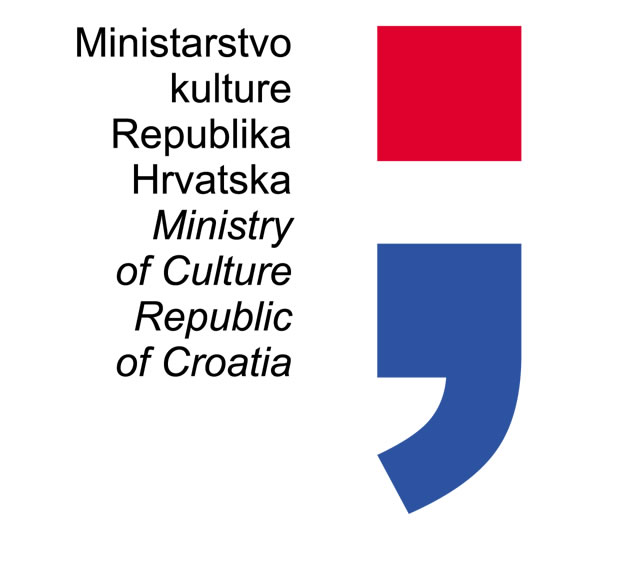 PRORAČUN 2014-------------------------------------------------------------------------------------------------------------------------------------------------------PRORAČUN 2014------------------------------------------------------------------------------------------------------------------------------------------------------------------------------------------------------------------------------------------------------------------------------------------------------------------------PRORAČUN 2014 – ORGANIZACIJSKA KLASIFIKACIJA----------------------------------------------------------------------------------------------------------------------------------------------------------------Udjeli proračunskih glava u razdjelu Ministarstva kulture 2014.--------------------------------------------------------------------------------------------------------------------------------------------------------PRORAČUN 2014 – PROGRAMSKA KLASIFIKACIJA--------------------------------------------------------------------------------------------------------------------------------------------------------Programski udjeli u proračunskom razdjelu Ministarstva kulture 2014.------------------------------------------------------------------------------------------------------------------------------------------------------PRORAČUN 2014 – PLAĆE, TEKUĆI IZDACI I PROGRAMI------------------------------------------------------------------------------------------------------------------------------------------------------Udjeli plaća, tekućih izdataka i programa u proračunskom razdjelu Ministarstva kulture 2014.------------------------------------------------------------------------------------------------------------------------------------------------------PRIREDILA SLUŽBA ZA STRATEŠKO PLANIRANJE I ANALITIKU MINISTARSTVA KULTUREZAGREB, OŽUJAK 2014.RAZDJEL 055MINISTARSTVO KULTURE770.808.161GLAVA 05MINISTARSTVO KULTURE425.421.683PROGRAM 3901UREĐENJE DJELATNOSTI KULTURE64.115.166ADMINISTRACIJA I UPRAVLJANJE 62.615.166INFORMATIZACIJA MINISTARSTVA1.500.000PROGRAM 3907OSTALE DJELATNOSTI KULTURE127.331.799OSNOVNA DJELATNOST UDRUGA U KULTURI6.000.000NAGRADE ZA POSTIGNUĆA U KULTURI1.600.000ZDRAVSTVENO I MIROVINSKO OSIGURANJE UMJETNIKA31.863.100MEĐUNARODNA KULTURNA SURADNJA10.972.860ČLANARINA ZA UNESCO2.550.000PROJEKTI ZA PROGRAME EU1.000.000KULTURNA KONTAKT TOČKA (EU-KKT)1.559.000HRVATSKO POVJERENSTVO ZA UNESCO700.000IZGRADNJA, ODRŽAVANJE I OPREMANJE USTANOVA KULTURE43.477.609NACIONALNI PROGRAM DIGITALIZACIJE1.500.000INFORMATIZACIJA USTANOVA KULTURE1.500.000MATICA HRVATSKA5.000.000DAROVNI UGOVOR - OBVEZA RH PREMA GĐI TOPIĆ-MIMARA950.000NOVE MEDIJSKE KULTURE5.843.185ZAKLADA KULTURA NOVA8.724.892RUKSAK KULTURE1.000.000ZAKLADA HRVATSKA KUĆA1.091.153PODUZETNIŠTVO U KULTURI2.000.000PROGRAM 3905KNJIŽNIČNA DJELATNOST52.200.000MATIČNE SLUŽBE KNJIŽNICA4.700.000KNJIŽNIČNA DJELATNOST17.500.000KNJIŽEVNO IZDAVAŠTVO30.000.000PROGRAM 3906PROGRAMI AUDIOVIZUALNE DJELATNOSTI I MEDIJA29.253.178POTPORA IZDAVAČKOJ KUĆI EDIT1.300.000INFORMATIVNE USLUGE HINA-E16.679.720POTICANJE AUDIOVIZUALNOG STVARALAŠTVA8.000.000NEPROFITNI MEDIJI3.273.458PROGRAM 3908ZAŠTITA KULTURNIH DOBARA109.861.114ZAŠTITA POKRETNIH SPOMENIKA KULTURE9.000.000ZAŠTITNI RADOVI NA NEPOKRETNIM SPOMENICIMA KULTURE87.134.359KONZERVATORSKO-ARHEOLOŠKA  ISTRAŽIVANJA500.000IPA 2009 OBNOVA MAŠKOVIĆA HANA 13.226.755PROGRAM 3904KAZALIŠNA I GLAZBENO-SCENSKA DJELATNOST33.631.946PROGRAMI KAZALIŠNE I GLAZBENO SCENSKE DJELATNOSTI33.631.946PROGRAM 3903MUZEJSKO-GALERIJSKA DJELATNOST9.028.480PROGRAMI MUZEJSKO-GALERIJSKE DJELATNOSTI9.028.480GLAVA 35ARHIVI73.216.936PROGRAM 3902ARHIVSKA DJELATNOST73.216.936ADMINISTRACIJA I UPRAVLJANJE 65.216.936PROGRAMI ARHIVSKE DJELATNOSTI8.000.000GLAVA 40MUZEJI I GALERIJE75.821.088PROGRAM 3903MUZEJSKO-GALERIJSKA DJELATNOST75.821.088ADMINISTRACIJA I UPRAVLJANJE64.821.088PROGRAMI MUZEJSKO-GALERIJSKE DJELATNOSTI11.000.000GLAVA 65OSTALI PRORAČUNSKI KORISNICI IZ PODRUČJA KULTURE196.348.454HRVATSKO NARODNO KAZALIŠTE ZAGREB84.822.232PROGRAM 3904KAZALIŠNA I GLAZBENO-SCENSKA DJELATNOST84.822.232ADMINISTRACIJA I UPRAVLJANJE 71.881.055PROGRAMI HRVATSKOG NARODNOG KAZALIŠTA U ZAGREBU12.941.177ANSAMBL LADO10.578.203PROGRAM 3904KAZALIŠNA I GLAZBENO-SCENSKA DJELATNOST10.578.203ADMINISTRACIJA I UPRAVLJANJE 10.328.203PROGRAMI ANSAMBLA LADO250.000HRVATSKA KNJIŽNICA ZA SLIJEPE2.631.844PROGRAM 3905KNJIŽNIČNA DJELATNOST2.631.844ADMINISTRACIJA I UPRAVLJANJE 2.631.844HRVATSKI RESTAURATORSKI ZAVOD62.445.375PROGRAM 3908ZAŠTITA KULTURNIH DOBARA62.445.375ADMINISTRACIJA I UPRAVLJANJE 41.445.375PROGRAMI HRVATSKOG RESTAURATORSKOG ZAVODA21.000.000ZAVOD ZA OBNOVU DUBROVNIKA 219.023PROGRAM 3908ZAŠTITA KULTURNIH DOBARA219.023ADMINISTRACIJA I UPRAVLJANJE 219.023HRVATSKI AUDIOVIZUALNI CENTAR34.088.463PROGRAM 3906PROGRAMI AUDIOVIZUALNE DJELATNOSTI I MEDIJA34.088.463ADMINISTRACIJA I UPRAVLJANJE 1.488.463PROGRAMI HRVATSKOG AUDIOVIZUALNOG CENTRA32.000.000MEDIA DESK600.000MEĐUNARODNI CENTAR ZA PODVODNU ARHEOLOGIJU1.563.313PROGRAM 3908ZAŠTITA KULTURNIH DOBARA1.563.313ADMINISTRACIJA I UPRAVLJANJE 1.063.313PROGRAMI MEĐUNARODNOG CENTRA500.000RAZDJEL 055MINISTARSTVO KULTURE770.808.161GLAVA 05MINISTARSTVO KULTURE425.421.683PROGRAM 3901UREĐENJE DJELATNOSTI KULTURE64.115.166PROGRAM 3907OSTALE DJELATNOSTI KULTURE127.331.799PROGRAM 3905KNJIŽNIČNA DJELATNOST52.200.000PROGRAM 3906PROGRAMI AUDIOVIZUALNE DJELATNOSTI I MEDIJA29.253.178PROGRAM 3908ZAŠTITA KULTURNIH DOBARA109.861.114PROGRAM 3904KAZALIŠNA I GLAZBENO-SCENSKA DJELATNOST33.631.946PROGRAM 3903MUZEJSKO-GALERIJSKA DJELATNOST9.028.480GLAVA 35ARHIVI73.216.936PROGRAM 3902ARHIVSKA DJELATNOST73.216.936GLAVA 40MUZEJI I GALERIJE75.821.088PROGRAM 3903MUZEJSKO-GALERIJSKA DJELATNOST75.821.088GLAVA 65OSTALI PRORAČUNSKI KORISNICI IZ PODRUČJA KULTURE196.348.454HRVATSKO NARODNO KAZALIŠTE ZAGREB84.822.232PROGRAM 3904KAZALIŠNA I GLAZBENO-SCENSKA DJELATNOST84.822.232ANSAMBL LADO10.578.203PROGRAM 3904KAZALIŠNA I GLAZBENO-SCENSKA DJELATNOST10.578.203HRVATSKA KNJIŽNICA ZA SLIJEPE2.631.844PROGRAM 3905KNJIŽNIČNA DJELATNOST2.631.844HRVATSKI RESTAURATORSKI ZAVOD62.445.375PROGRAM 3908ZAŠTITA KULTURNIH DOBARA62.445.375ZAVOD ZA OBNOVU DUBROVNIKA 219.023PROGRAM 3908ZAŠTITA KULTURNIH DOBARA219.023HRVATSKI AUDIOVIZUALNI CENTAR34.088.463PROGRAM 3906PROGRAMI AUDIOVIZUALNE DJELATNOSTI I MEDIJA34.088.463MEĐUNARODNI CENTAR ZA PODVODNU ARHEOLOGIJU1.563.313PROGRAM 3908ZAŠTITA KULTURNIH DOBARA1.563.313RAZDJEL 055MINISTARSTVO KULTURE770.808.161PROGRAM 3901UREĐENJE DJELATNOSTI KULTURE64.115.166GLAVA 05MINISTARSTVO KULTURE64.115.166PROGRAM 3902ARHIVSKA DJELATNOST73.216.936GLAVA 35ARHIVI73.216.936PROGRAM 3903MUZEJSKO-GALERIJSKA DJELATNOST84.849.568GLAVA 05MINISTARSTVO KULTURE9.028.480GLAVA 40MUZEJI I GALERIJE75.821.088PROGRAM 3904KAZALIŠNA I GLAZBENO-SCENSKA DJELATNOST129.032.382GLAVA 05MINISTARSTVO KULTURE33.631.946GLAVA 65HRVATSKO NARODNO KAZALIŠTE ZAGREB84.822.232GLAVA 65ANSAMBL LADO10.578.203PROGRAM 3905KNJIŽNIČNA DJELATNOST54.831.844GLAVA 05MINISTARSTVO KULTURE52.200.000GLAVA 65HRVATSKA KNJIŽNICA ZA SLIJEPE2.631.844PROGRAM 3906PROGRAMI AUDIOVIZUALNE DJELATNOSTI I MEDIJA63.341.641GLAVA 05MINISTARSTVO KULTURE29.253.178GLAVA 65HRVATSKI AUDIOVIZUALNI CENTAR34.088.463PROGRAM 3907OSTALE DJELATNOSTI KULTURE127.331.799GLAVA 05MINISTARSTVO KULTURE127.331.799PROGRAM 3908ZAŠTITA KULTURNIH DOBARA174.088.825GLAVA 05MINISTARSTVO KULTURE109.861.114GLAVA 65HRVATSKI RESTAURATORSKI ZAVOD62.445.375GLAVA 65ZAVOD ZA OBNOVU DUBROVNIKA 219.023GLAVA 65MEĐUNARODNI CENTAR ZA PODVODNU ARHEOLOGIJU1.563.313RAZDJEL 055MINISTARSTVO KULTURE770.808.108PLAĆE244.344.048MINISTARSTVO KULTURE42.682.721ARHIVSKA DJELATNOST50.216.937MUZEJSKO-GALERIJSKA DJELATNOST44.321.087HRVATSKO NARODNO KAZALIŠTE, ZAGREB62.077.133LADO, ZAGREB8.528.203HRVATSKA KNJIŽNICA ZA SLIJEPE, ZAGREB1.951.845HRVATSKI RESTAURATORSKI ZAVOD, ZAGREB32.645.376ZAVOD ZA OBNOVU DUBROVNIKA, DUBROVNIK218.970HRVATSKI AUDIOVIZUALNI CENTAR, ZAGREB1.088.463MEĐUNARODNI CENTAR ZA PODVNODNU ARHEOLOGIJU, ZADAR613.313TEKUĆI IZDACI78.866.366MINISTARSTVO KULTURE18.932.444MINISTARSTVO KULTURE – INFORMATIZACIJA1.500.000MINISTARSTVO KULTURE – ADAPTACIJA I OPREMANJE1.000.000ARHIVSKA DJELATNOST15.000.000MUZEJSKO-GALERIJSKA DJELATNOST20.500.000HRVATSKO NARODNO KAZALIŠTE, ZAGREB9.803.922LADO, ZAGREB1.800.000HRVATSKA KNJIŽNICA ZA SLIJEPE, ZAGREB680.000HRVATSKI RESTAURATORSKI ZAVOD, ZAGREB8.800.000ZAVOD ZA OBNOVU DUBROVNIKA, DUBROVNIKHRVATSKI AUDIOVIZUALNI CENTAR, ZAGREB400.000MEĐUNARODNI CENTAR ZA PODVNODNU ARHEOLOGIJU, ZADAR450.000PROGRAMI345.279.616MUZEJSKO-GALERIJSKA I LIKOVNA DJELATNOST16.028.480NOVI MEDIJI5.843.185GLAZBENO-SCENSKA I KAZALIŠNA DJELATNOST33.731.946HRVATSKO NARODNO KAZALIŠTE – PROGRAM12.241.177IZDAVAČKA DJELATNOST30.000.000KNJIŽNIČNA DJELATNOST17.500.000KINEMATOGRAFSKA DJELATNOST32.000.000ARHIVSKA DJELATNOST4.000.000POTICANJE AUDIOVIZUALNOG STVARALAŠTVA8.000.000MEĐUNARODNA KULTURNA SURADNJA10.972.860PROGRAMI INFORMATIZACIJE1.500.000PROGRAMI DIGITALIZACIJE1.500.000PODUZETNIŠTVO U KULTURI2.000.000INVESTICIJSKA POTPORA53.327.609ZAŠTITA NEPOKRETNIH SPOMENIKA KULTURE107.634.359ZAŠTITA POKRETNIH SPOMENIKA KULTURE9.000.000OSTALO102.318.078DJELATNOST UDRUGA U KULTURI6.000.000NAGRADE U KULTURI1.600.000ZDRAVSTVENO I MIROVINSKO OSIGURANJE UMJETNIKA31.863.100KULTURNA KONTAKT TOČKA1.559.000ČLANARINE2.550.000ČLANARINE ZA PROGRAME EUHRVATSKO POVJERENSTVO ZA UNESCO700.000MATICA HRVATSKA, ZAGREB5.000.000MATIČNE SLUŽBE KNJIŽNICA4.700.000MEDIA DESK600.000UGOVOR TOPIĆ MIMARA950.000PROJEKTI EUROPSKE UNIJE1.000.000NEPROFITNI MEDIJI3.273.458RUKSAK PUN KULTURE1.000.000ZAKLADA HRVATSKA KUĆA1.091.153IZDAVAČKA KUĆA EDIT, RIJEKA1.300.000HRVATSKA IZVJEŠTAJNA NOVINSKA AGENCIJA16.679.720PROJEKT ILOK – VUKOVAR – VUČEDOLZAKLADA KULTURA NOVA8.724.892PROJEKT MAŠKOVIĆA HAN13.226.755ARHEOLOŠKA ISTRAŽIVANJA500.000